ŽUPANŠtevilka: 031-0002/2022-7Datum:  5.12.2022Občanom Krajevne skupnosti Olševek VABILO NA ZBOR OBČANOVNa podlagi 51. člena Statuta občine Šenčur (Uradno glasilo slovenskih občin, št. 9/2018) vabimo občane Olševka, da se udeležite Zbora občanov Krajevne skupnosti Olševek, ki bo v TOREK, 13.12.2022, s pričetkom ob 18.30 uri, v gasilskem domu Olševek 18, 4205 Preddvor.Dnevni red:Ugotovitev prisotnosti volivcev Krajevne skupnosti OlševekIzvolitev novih članov krajevnega odbora Olševek RaznoProsimo Vas, da se občnega zbora udeležite v čim večjem številu.     ŽUPAN								CIRIL KOZJEK l.r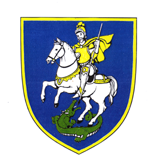 OBČINA ŠENČURKranjska cesta 114208 Šenčurtel. 04 – 2519-100  fax. 2519-111e-mail:url:www.sencur.si